Μεγάλη η συμμετοχή παιδιών στην υπαίθρια γιορτή που διοργάνωσαν τα Εικαστικά Εργαστήρια του Δήμου ΛαμιέωνΥπαίθρια γιορτή με κατασκευές, δώρα και πολλές εκπλήξεις διοργάνωσαν τα Εικαστικά Εργαστήρια του Δήμου Λαμιέων το πρωί του Σαββάτου 20 Ιουνίου 2015 στην πλατεία Λαού. Δεκάδες παιδιά με τους γονείς τους ανταποκρίθηκαν στο κάλεσμα των Εικαστικών Εργαστηρίων και συμμετείχαν στη ξεχωριστή αυτή γιορτή που σφράγισε το τέλος των μαθημάτων γι’ αυτή τη χρονιά. Το παρών στην εκδήλωση έδωσαν η Αντιδήμαρχος Πολιτισμού Βίβιαν Αργύρη καθώς και  οι Δημοτικοί Σύμβουλοι Δημήτρης Τσεκούρας, Ζάχος Χαλβαντζής, Δημήτρης Κυρίτσης και Γιώργος Λάμπρου.Οι εγγραφές για τη νέα περίοδο των Εικαστικών Εργαστηρίων θα γίνουν το Σεπτέμβριο. Για περισσότερες πληροφορίες οι ενδιαφερόμενοι μπορούν να απευθύνονται στο τηλέφωνο 22310 66066.                                                                                                                              Από το Γραφείο Τύπου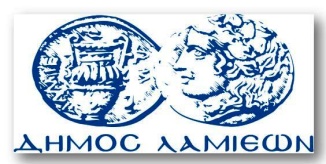         ΠΡΟΣ: ΜΜΕ                                                            ΔΗΜΟΣ ΛΑΜΙΕΩΝ                                                                     Γραφείου Τύπου                                                               & Επικοινωνίας                                                       Λαμία, 20/6/2015